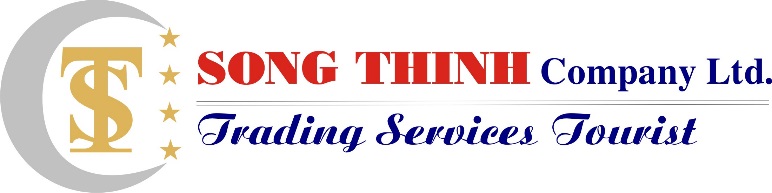 Khách sạn khu vực Bãi Biển Mỹ KhêVà Song Thinh còn nhiều khách sạn tại nhiều nơi trong nước và quốc tế .Quý khách quan tâm vui lòng liên hệ để được tư vấn . Đặng Ngọc Thúy Vy (Ms )Phone/Telegram/zalo : 035 277 8888Email: booking@songthinhtourist.com.vnTrân trọng, Song Thinh Tourist , Tên khách sạnĐịa chỉGiá phòng từMường Thanh Luxury Đà Nẵng Hotel270 Võ Nguyên Giáp,Phước Mỹ, Sơn Trà                     1,100,000 Sala Danang Beach Hotel36-38 Đ. Lâm Hoành, Phước Mỹ                    1,100,000 Minh Toan SAFI Ocean Hote224 Võ Nguyên Giáp, Phước Mỹ, Sơn Trà                    1,100,000 Haian Riverfront Da Nang Hotel182 Bạch Đằng, Street, Hải Châu, Đà Nẵng                    1,100,000 Nesta Hotel - Đà Nẵng268 Võ Nguyên Giáp, Bắc Mỹ Phú,                       900,000 Serene Beach Hotel Danang 274 Võ Nguyên Giáp, Bắc Mỹ Phú                       900,000 Balcona Hotel & Spa288 Võ Nguyên Giáp, Bắc Mỹ An                       900,000 Eden Ocean View Đà Nẵng294 Võ Nguyên Giáp, Bắc Mỹ Phú                       900,000 Monalisa Luxury Hotel198 Trần Bạch Đằng, Bắc Mỹ Phú                       600,000 Alani Hotel & Spa136-138 Trần Bạch Đằng, Bắc Mỹ Phú                       600,000 Halina Hotel & Apartment158 Trần Bạch Đằng, Bắc Mỹ Phú                       600,000 